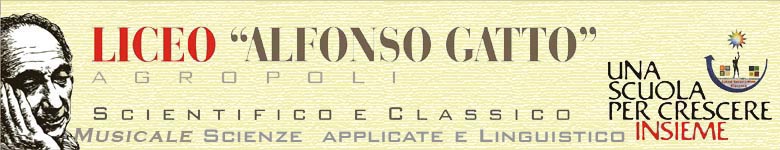 PIANO DIDATTICO PERSONALIZZATO (PDP) PER ALUNNI CON BESAnno Scolastico ________Alunno/a _______________________Classe _________  sezione__________PIANO DIDATTICO PERSONALIZZATO PER ALUNNI CON BESELEMENTI CONOSCITIVI DELL’ALUNNODati anagraficiNome e Cognome	 Luogo e data di nascita             Classe Sezione                          Coordinatore di classe	Eventuali ripetenze (anno scol. – scuola)Composizione nucleo familiare Indirizzo           Telefono                                      Padre                                     Madre Individuazione della situazione diBISOGNO EDUCATIVO SPECIALE da parte diSERVIZIO SANITARIODiagnosi: Area cognitiva: Area affettiva e sociale: - a scuola: un piano didattico individualizzato e personalizzato con gli strumenti compensativi e dispensativi come previsto dal D.M. del 27/12/2012- sostegno a casa nei compiti scolastici- attività di gruppo - percorso psicoterapeutico.                                       Redatta da: in data  Aggiornamenti diagnostici: _________/________________________________Altre relazioni cliniche: ____________/________________________________Interventi riabilitativi: ____________/________________________________Documentazione presentata alla scuola           (Certificato allegato)                                      in data (Comunicazione della madre)                        in data PIANO DIDATTICO PERSONALIZZATO PER ALUNNI CON BESProblematiche riscontrate dal consiglio di classeDopo un primo periodo di osservazione sono emersi i seguenti bisogni:Difficoltà di apprendimento in:Metodo di lavoroPunti di forza dell’alunnoDiscipline preferite:Attività preferite:Punti di forza nel gruppo classeper le attività disciplinari:Presenza di un compagno o ungruppo di compagni di	riferimentoper le attività extrascolastiche:Impegno nel lavoro, esecuzione compiti e studioAltro:PIANO DIDATTICO PERSONALIZZATO PER ALUNNI CON BESATTEGGIAMENTI E COMPORTAMENTI RISCONTRABILI A SCUOLAAltro:APPRENDIMENTO DELLE LINGUE STRANIEREPronuncia difficoltosaDifficoltà di acquisizione degli automatismi grammaticali di base Difficoltà nella scritturaDifficoltà acquisizione nuovo lessicoNotevoli differenze tra comprensione del testo scritto e orale Notevoli differenze tra produzione scritta e oraleAltro: …………………………………………………………………………………INFORMAZIONI GENERALI FORNITE DALLA FAMIGLIA E/ODALL’ALUNNO/STUDENTE(Interessi, difficoltà, attività in cui si sente capace, aspettative, richieste…)STRUMENTI COMPENSATIVI UTILIZZATI L’alunno usufruirà dei seguenti strumenti compensativi nelle aree disciplinari:_________________ tabelle, formulari, procedure specifiche, sintesi, schemi e mappe elaborati dai docenti; calcolatrice; computer con videoscrittura, correttore ortografico, stampante e scanner (a discrezione dei docenti e a seconda delle necessità);  risorse audio (cassette registrate, libri digitali, …); software didattici free; tavola pitagorica;MISURE DISPENSATIVENell’ambito delle varie discipline l’alunno viene dispensato: dalla lettura ad alta voce; dai tempi standard (dalla consegna delle prove scritte in tempi maggiori di quelli previsti per gli alunni senza DSA); dal copiare dalla lavagna; dalla dettatura di testi/o appunti; da un eccessivo carico di compiti; dallo studio della lingua straniera in forma scritta.FORME DI VERIFICA E VALUTAZIONE PERSONALIZZATESi concordano:   interrogazioni programmate; compensazione con prove orali di compiti scritti;   uso di mediatori didattici durante le prove scritte e orali; valutazioni più attente ai contenuti che non alla forma; programmazione di tempi più lunghi per l’esecuzione di prove scritte; prove informatizzate;MISURE DIDATTICHE e METODOLOGICHE PER DISCIPLINAPIANO DIDATTICO PERSONALIZZATO PER ALUNNI CON BESMISURE DIDATTICHE e METODOLOGICHE PER DISCIPLINAMATEMATICAPIANO DIDATTICO PERSONALIZZATO PER ALUNNI CON BESMISURE DIDATTICHE e METODOLOGICHE PER DISCIPLINAPIANO DIDATTICO PERSONALIZZATO PER ALUNNI CON BESMISURE DIDATTICHE e METODOLOGICHE PER DISCIPLINAPIANO DIDATTICO PERSONALIZZATO PER ALUNNI CON BESPATTO CON LA FAMIGLIANelle attività di studio l’allievoStrumenti da utilizzare nel lavoro a casa  strumenti informatici (pc, videoscrittura con correttore ortografico,…)  appunti scritti al pctesti semplificati e/o ridottifotocopieschemi e mappealtro ……………………………………………………...Attività scolastiche individualizzate programmate                             DOCENTI DEL CONSIGLIO DI CLASSE                     ( SOTTOSCRITTORI DEL PDP)AGROPOLI, ________________                                              Firma dei genitori                                  Il Dirigente Scolastico                                                                            ______________________                    _______________________                                                                            ______________________ItalianoMatematicaStoriaScienzeGeografiaAltre discipline …………………………………….Lingua straniera (inglese, ..................)Altre discipline …………………………………….Sa organizzare il lavoro da solo/asìavoltenoSe aiutato/a, sa organizzare il lavorosìavoltenoA casacostantecostantesaltuariosaltuarioA scuolacostantecostantesaltuariosaltuarioOsservazione dell’alunnoOsservazione dell’alunnoOsservazione dell’alunnoOsservazione dell’alunnoOsservazione dell’alunnoMOTIVAZIONEMOTIVAZIONEMOTIVAZIONEPartecipazione al dialogo educativoPartecipazione al dialogo educativoPartecipazione al dialogo educativo Molto Adeguata Adeguata Poco NonAdeguata Adeguata AdeguataAdeguataadeguataConsapevolezza delle proprie difficoltàConsapevolezza delle proprie difficoltàConsapevolezza delle proprie difficoltà Molto Adeguata Adeguata Poco NonAdeguata Adeguata AdeguataAdeguataadeguataConsapevolezza dei propri punti diConsapevolezza dei propri punti diConsapevolezza dei propri punti di Molto Adeguata Adeguata Poco Nonforza Molto Adeguata Adeguata Poco NonforzaAdeguataAdeguataadeguataAutostima Molto Adeguata Adeguata Poco NonAdeguata Adeguata AdeguataAdeguataadeguataRegolarità frequenza scolastica Molto Molto Adeguata AdeguataPoco NonAdeguata Adeguata AdeguataAdeguataadeguataAccettazione e rispetto delle regole Molto Molto Adeguata AdeguataPoco NonAdeguata Adeguata AdeguataAdeguataadeguataRispetto degli impegni Molto Molto Adeguata AdeguataPoco NonAdeguata Adeguata AdeguataAdeguataadeguataAccettazione consapevole degli Molto Molto Adeguata AdeguataPoco Nonstrumenti compensativi e delle misure Molto Molto Adeguata AdeguataPoco NondispensativeAdeguata Adeguata AdeguataAdeguataadeguatadispensativeAutonomia nel lavoro Molto Molto Adeguata AdeguataPoco NonAdeguata Adeguata AdeguataAdeguataadeguataAltro:STRATEGIE UTILIZZATE DALL’ALUNNO NELLO STUDIOSTRATEGIE UTILIZZATE DALL’ALUNNO NELLO STUDIOSTRATEGIE UTILIZZATE DALL’ALUNNO NELLO STUDIOSTRATEGIE UTILIZZATE DALL’ALUNNO NELLO STUDIOSTRATEGIE UTILIZZATE DALL’ALUNNO NELLO STUDIOSTRATEGIE UTILIZZATE DALL’ALUNNO NELLO STUDIOSTRATEGIE UTILIZZATE DALL’ALUNNO NELLO STUDIOSTRATEGIE UTILIZZATE DALL’ALUNNO NELLO STUDIOSTRATEGIE UTILIZZATE DALL’ALUNNO NELLO STUDIOSottolinea, identifica parole chiave …EfficaceDa potenziareDa potenziareCostruisce schemi, mappe, diagrammiEfficaceDa potenziareDa potenziareUtilizza strumenti informatici(computer, correttore ortografico,EfficaceDa potenziareDa potenziaresoftware …)Usa strategie di memorizzazioneEfficaceDa potenziareDa potenziare(immagini, colori, riquadrature …)EfficaceDa potenziareDa potenziareScheda di rilevazione alunni in situazione di disagio e/o svantaggioScheda di rilevazione alunni in situazione di disagio e/o svantaggioScheda di rilevazione alunni in situazione di disagio e/o svantaggioScheda di rilevazione alunni in situazione di disagio e/o svantaggioScheda di rilevazione alunni in situazione di disagio e/o svantaggioScheda di rilevazione alunni in situazione di disagio e/o svantaggioSfera Relazionale/ComportamentaleSfera Emozionale SomaticaHa difficoltà di organizzazione spazio/temporaleSfera Relazionale/ComportamentaleDimostra opposizione ai richiamiSfera Emozionale SomaticaHa difficoltà di coordinazione grosso/motoriaSfera Relazionale/ComportamentaleNon stabilisce buoni rapporti con i compagniSfera Emozionale SomaticaHa difficoltà di coordinazione fineSfera Relazionale/ComportamentaleMostra la tendenza a mentire e/o ingannareSfera Emozionale SomaticaNon comunica sentimenti, emozioni, desideri, bisogniSfera Relazionale/ComportamentaleTradisce regole condiviseSfera SocialeSfera Relazionale/ComportamentaleHa reazioni violente con i compagniSfera SocialeHa una frequenza irregolareSfera Relazionale/ComportamentaleCompie gesti di autolesionismoSfera SocialeHa scarsa cura degli oggettiSfera Relazionale/ComportamentaleSi isola dagli altri per lunghi periodiSfera SocialeNon è collaborativoSfera Relazionale/ComportamentaleDistrugge oggetti e/o compie atti di vandalismoSfera SocialeHa materiale scolastico/didattico insufficienteSfera Relazionale/ComportamentaleSfera SocialePresenta segni fisici di maltrattamento (lesioni, ematomi,..)Sfera dello sviluppoSfera SocialeSfera dello sviluppoHa difficoltà di comprensione verbaleSfera SocialeSfera dello sviluppoParla in continuazioneIl problema è stato segnalato da:Famiglia Sfera dello sviluppoHa difficoltà fonologicheIl problema è stato segnalato da:Dirigente Scolastico/DocentiSfera dello sviluppoBalbetta/TicIl problema è stato segnalato da:Sportello pedagogico/psicologicoSfera dello sviluppoSi esprime con frasi poco chiare/poco strutturateIl problema è stato segnalato da:ASL/Strutture SanitarieSfera dello sviluppoHa una rapida caduta dell’attenzioneIl problema è stato segnalato da:Servizio famiglia e MinoriSfera dello sviluppoHa difficoltà a comprendere le regoleIl problema è stato segnalato da:Funzioni StrumentaliSfera dello sviluppoHa difficoltà di concentrazioneIl problema è stato segnalato a:Famiglia Sfera dello sviluppoHa difficoltà logicheIl problema è stato segnalato a:Famiglia (con indicazione di riferirsi a servizio specialistico)Sfera dello sviluppoHa difficoltà a memorizzareIl problema è stato segnalato a:Dirigente ScolasticoSfera dello sviluppoPresenta ritardi nel linguaggioIl problema è stato segnalato a:Sportello pedagogico/psicologicoSfera dello sviluppoPresenta ritardi nel linguaggioIl problema è stato segnalato a:Servizio Famiglia e MinoriSfera dello sviluppoHa difficoltà di apprendimentoSi ritiene opportuno avvalersi di:Sfera Emozionale SomaticaSi ritiene opportuno avvalersi di:Interventi personalizzatiSfera Emozionale SomaticaHa improvvisi e significativi cambiamenti dell’umoreSi ritiene opportuno avvalersi di:LaboratoriSfera Emozionale SomaticaManifesta fissità nelle produzioni (stesso disegno, stesso gioco,..)Si ritiene opportuno avvalersi di:Sportello pedagogico/psicologicoSfera Emozionale SomaticaLamenta malesseri fisici (mal di testa, dolori addominali,...)Si ritiene opportuno avvalersi di:Assistenza domiciliare e/o post-scuolaSfera Emozionale SomaticaAttribuisce i propri successi/insuccessi a cause esterneSi ritiene opportuno avvalersi di:Attività extrascolasticheSfera Emozionale SomaticaHa difficoltà ad esprimersi di fronte al gruppoALTRO:ALTRO:ALTRO:Sfera Emozionale SomaticaHa propensione a biasimare se stesso o colpevolizzarsiALTRO:ALTRO:ALTRO:Sfera Emozionale SomaticaRinuncia di fronte all’impegno, alle prime difficoltàALTRO:ALTRO:ALTRO:Sfera Emozionale SomaticaDimostra scarsa autonomia personaleALTRO:ALTRO:ALTRO: ITALIANO ITALIANOADEGUAMENTISTRATEGIEMATERIALI/STRUMENTIVERIFICHEADEGUAMENTIprogramma di classeadattamento competenze/contenutitesti adattatidifferenziateprogramma semplificato per ildifferenziazione interventi didatticiglossari disciplinariprove V/F, scelte multiple,raggiungimento di obiettiviaffiancamento/guida nell’attivitàtabelle della memoriacompletamentominimiaffiancamento/guida nell’attivitàtabelle della memoriaminimicomunetabella dei caratteriprogrammatecomunetabella dei caratteriprogrammatealtro……………………………………….tabella dei caratterialtro……………………………………….attività di piccolo gruppo e/otabella forme verbaligraduateattività di piccolo gruppo e/otabella forme verbaligraduatelaboratorialitabella forme verbalilaboratorialitabella analisi grammaticaletempi di verifica più lunghitabella analisi grammaticaletempi di verifica più lunghitutoraggiotabella analisi grammaticaletutoraggiol'uso di mediatori didattici durantel'uso di mediatori didattici durantealtro……………………..……………………….le verifiche (mappe - schemi -altro……………………..……………………….mappele verifiche (mappe - schemi -mappeimmagini)software didatticiimmagini)Insegnare l’uso di dispositivisoftware didatticieventuale testo della verificaInsegnare l’uso di dispositividizionari elettronicieventuale testo della verificaInsegnare l’uso di dispositividizionari elettroniciscritta in formato digitale e/oextratestuali per lo studio (titolo,dizionari elettroniciscritta in formato digitale e/oextratestuali per lo studio (titolo,scritta in formato digitale e/oextratestuali per lo studio (titolo,traduttore digitaleparagrafi, immagini, didascalie, …)traduttore digitaleOffrire anticipatamente schemiconsegne tradotteOffrire anticipatamente schemigrafici relativi all’argomento dialtro………………………………grafici relativi all’argomento dialtro………………………………studio, per orientare l’alunno nellastudio, per orientare l’alunno nelladiscriminazione delle informazioniriduzione/selezione della quantitàessenziali.di esercizi nelle verifiche scritteDividere gli obiettivi di un compitoprove orali in compensazione allein “sotto obiettivi”prove scritteSollecitare collegamenti fra lealtro………………………………………nuove informazioni e quelle giàacquisitePromuovere inferenze, integrazionie collegamenti tra le conoscenze ele discipline.Sviluppare processi diautovalutazione e autocontrollodelle strategie di apprendimentonegli alunni.altro ……………………………………………ADEGUAMENTISTRATEGIEMATERIALI/STRUMENTIVERIFICHEADEGUAMENTIprogramma di classeadattamento competenze/contenutidifferenziateprogramma semplificato per ildifferenziazione interventi didatticiprove V/F, scelte multiple,raggiungimento di obiettiviaffiancamento/guida nell’attivitàcompletamentominimiaffiancamento/guida nell’attivitàminimicomune  uso di materiali differenziatiprogrammatecomune  uso di materiali differenziatiprogrammatealtro……………………………………….  uso di materiali differenziatialtro……………………………………….attività di piccolo gruppo e/otabelle delle formule o dellegraduateattività di piccolo gruppo e/otabelle delle formule o dellegraduatelaboratorialitabelle delle formule o dellelaboratorialimisuretempi di verifica più lunghimisuretempi di verifica più lunghicomputerl'uso di mediatori didatticicomputerl'uso di mediatori didatticialtro……………………..……………………….tabella fasi svolgimento problemadurante le verifiche (mappe -tabella fasi svolgimento problemaschemi - immagini)calcolatriceschemi - immagini)calcolatriceeventuale testo della verificaInsegnare l’uso di dispositivieventuale testo della verificaInsegnare l’uso di dispositiviscritta in formato digitale e/oextratestuali per lo studio (titolo,scritta in formato digitale e/oextratestuali per lo studio (titolo,mappescritta in formato digitale e/oextratestuali per lo studio (titolo,mappestampato maiuscoloparagrafi, immagini, didascalie, …)mappestampato maiuscoloparagrafi, immagini, didascalie, …)stampato maiuscoloparagrafi, immagini, didascalie, …)altro………………………Offrire anticipatamente schemialtro………………………lettura del testo della verificaOffrire anticipatamente schemilettura del testo della verificaOffrire anticipatamente schemiscritta da parte dell'insegnante ografici relativi all’argomento discritta da parte dell'insegnante ografici relativi all’argomento ditutorstudio, per orientare l’alunno nellatutorstudio, per orientare l’alunno nelladiscriminazione delle informazioniriduzione/selezione dellaessenziali.quantità di esercizi nelleDividere gli obiettivi di un compitoverifiche scritteDividere gli obiettivi di un compitoin “sotto obiettivi”prove orali in compensazione alleSollecitare collegamenti fra leprove scritteSollecitare collegamenti fra lenuove informazioni e quelle giàaltro………………………………………acquisitePromuovere inferenze, integrazionie collegamenti tra le conoscenze ele discipline.Sviluppare processi diautovalutazione e autocontrollodelle strategie di apprendimentonegli alunni.altro …………………………………………… STORIA GEOGRAFIA GEOGRAFIASCIENZEADEGUAMENTISTRATEGIEMATERIALI/STRUMENTIVERIFICHEADEGUAMENTIprogramma di classeadattamento competenze/contenutiuso di materiali differenziati perdifferenziateprogramma semplificato per ildifferenziazione interventi didatticifissare graficamente informazioniprove V/F, scelte multiple,raggiungimento di obiettiviaffiancamento/guida nell’attivitàspecifichecompletamentoraggiungimento di obiettiviaffiancamento/guida nell’attivitàcompletamentominimiaffiancamento/guida nell’attivitàsintesi, schemi, mappe per lominimicomunesintesi, schemi, mappe per loprogrammatecomunestudioprogrammatealtro……………………………………….attività di piccolo gruppo e/ostudiograduatealtro……………………………………….attività di piccolo gruppo e/ograduateattività di piccolo gruppo e/ocartine geografiche e storichegraduatelaboratorialicartine geografiche e storichetempi di verifica più lunghilaboratorialitempi di verifica più lunghiComputer (enciclopediatempi di verifica più lunghitutoraggioComputer (enciclopediauso di mediatori didattici durantetutoraggioinformatica multimediale, siti euso di mediatori didattici duranteinformatica multimediale, siti euso di mediatori didattici durantealtro……………………..……………………….informatica multimediale, siti ele verifiche (mappe - schemi -altro……………………..……………………….SW didattici)le verifiche (mappe - schemi -SW didattici)immagini)testi scolastici con allegati CDimmagini)Insegnare l’uso di dispositivitesti scolastici con allegati CDeventuale testo della verificaInsegnare l’uso di dispositiviROMeventuale testo della verificaInsegnare l’uso di dispositiviROMscritta in formato digitale e/oextratestuali per lo studio (titolo,ROMscritta in formato digitale e/oextratestuali per lo studio (titolo,glossari disciplinariscritta in formato digitale e/oextratestuali per lo studio (titolo,glossari disciplinaristampato maiuscoloparagrafi, immagini, didascalie, …)glossari disciplinaristampato maiuscoloparagrafi, immagini, didascalie, …)stampato maiuscoloparagrafi, immagini, didascalie, …)altro…………………………………Offrire anticipatamente schemialtro…………………………………Offrire anticipatamente schemiOffrire anticipatamente schemigrafici relativi all’argomento digrafici relativi all’argomento distudio, per orientare l’alunno nellastudio, per orientare l’alunno nelladiscriminazione delle informazioniriduzione/selezione dellaessenziali.quantità di esercizi nelleDividere gli obiettivi di un compitoverifiche scritteDividere gli obiettivi di un compitoin “sotto obiettivi”prove orali in compensazione alleSollecitare collegamenti fra leprove scritteSollecitare collegamenti fra lenuove informazioni e quelle giàaltro………………………………………acquisitePromuovere inferenze, integrazionie collegamenti tra le conoscenze ele discipline.Sviluppare processi diautovalutazione e autocontrollodelle strategie di apprendimentonegli alunni.altro ……………………………………………INGLESEINGLESEADEGUAMENTISTRATEGIEMATERIALI/STRUMENTIVERIFICHEADEGUAMENTIadattamento competenze/contenutiuso di materiali differenziatiProgramma semplificato per ildifferenziazione interventi didatticisintesi, schemi, mappe per loprove V/F, scelte multiple,raggiungimento di obiettivistudiocompletamentominimi.minimi.computerprogrammatecomputerprogrammateattività di piccolo gruppo e/otesti scolastici con allegati CDgraduateattività di piccolo gruppo e/otesti scolastici con allegati CDgraduatelaboratorialiROMtempi di verifica più lunghitempi di verifica più lunghiglossari disciplinariuso di mediatori didattici duranteuso di mediatori didattici durantele verifiche (mappe - schemi -immagini)Offrire anticipatamente schemiOffrire anticipatamente schemisu software relativi all’argomento distudio, per orientare l’alunno nelladiscriminazione delle informazioniessenziali.riduzione/selezione dellariduzione/selezione dellaDividere gli obiettivi di un compitoquantità di esercizi nellein “sotto obiettivi”verifiche scritteSollecitare collegamenti fra leprove orali in compensazione allenuove informazioni e quelle giàprove scritteacquisiteSviluppare processi diautovalutazione e autocontrollodelle strategie di apprendimentonegli alunni.STORIA DELL’ARTE STORIA DELL’ARTE ADEGUAMENTISTRATEGIEMATERIALI/STRUMENTIVERIFICHEADEGUAMENTIadattamento competenze/contenutiuso di materiali differenziatiProgramma semplificato per ildifferenziazione interventi didatticisintesi, schemi, mappe per loprove V/F, scelte multiple,raggiungimento di obiettivistudiocompletamentominimi.minimi.computerprogrammatecomputerprogrammateattività di piccolo gruppo e/otesti scolastici con allegati CDgraduateattività di piccolo gruppo e/otesti scolastici con allegati CDgraduatelaboratorialiROMtempi di verifica più lunghitempi di verifica più lunghiglossari disciplinariuso di mediatori didattici duranteuso di mediatori didattici durantele verifiche (mappe - schemi -immagini)Offrire anticipatamente schemiOffrire anticipatamente schemisu software relativi all’argomento distudio, per orientare l’alunno nelladiscriminazione delle informazioniessenziali.riduzione/selezione dellariduzione/selezione dellaDividere gli obiettivi di un compitoquantità di esercizi nellein “sotto obiettivi”verifiche scritteSollecitare collegamenti fra leprove orali in compensazione allenuove informazioni e quelle giàprove scritteacquisiteSviluppare processi diautovalutazione e autocontrollodelle strategie di apprendimentonegli alunni.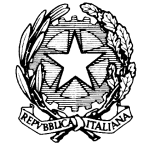 LICEO SCIENTIFICO “A. GATTO”AGROPOLIAnno Scolastico______________PROGETTO DIDATTICO PERSONALIZZATO BES   VERBALE CONSIGLIO DELLA CLASSE ________   IN DATA  __________    COLLOQUIO CON LA FAMIGLIA                           IN DATA …………………………………………..DICHIARAZIONE PER LA FAMIGLIA Il sottoscritto…………………………………………………… in accordo con le indicazioni del Consiglio di classe ……………, esprime parere favorevole ad una personalizzazione del percorso formativo del proprio figlio/a …………………………………………………..per l’anno scolastico __________come previsto dalla Direttiva Ministeriale 27/12/2012 e successiva Circolare n° 8 del 06/03/2013.Il progetto definisce obiettivi di apprendimento specifici ed adeguati alle effettive capacità dello studente, al fine di consentirne lo sviluppo delle potenzialità e la piena partecipazione alle attività educative e didattiche. A fine anno scolastico l’esito positivo, cioè il passaggio alla classe successiva, dipenderà dal raggiungimento dei risultati previsti dal suindicato PDP. Data………………………..                                                                                                                                     Firma dei genitori                                                                                                                                                                     _______________________                                                                                                                                                                     _______________________è seguito da familiariutilizza strumenti compensativiricorre all’aiuto di compagniricorre all’aiuto di compagnialtro ……………………………………………………………………………………………………attività di recupero e/o consolidamento e/o potenziamento   attività di carattere culturale, formativo, socializzante ……………………..attività di laboratorioattività di laboratorio   altro ……………………………………………………………………………………………………..attività a piccoli gruppi   altro ……………………………………………………………………………………………………..DOCENTEDISCIPLINA                         FIRMA